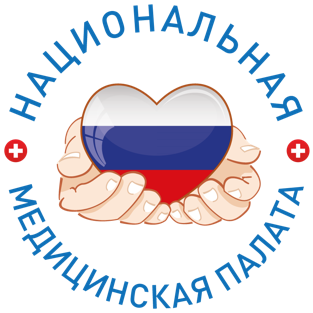 ИНФОРМАЦИОННЫЙ ДАЙДЖЕСТ(период  с 6 по 13 июня 2023)ГДВ Госдуме предложили давать детям медработников первоочередные места в детсадах В Госдуме предложили предоставлять детям медицинских работников первоочередные места в детских садах. Ранее подобные инициативы отклонялись парламентариями. В Госдуму внесен законопроект о предоставлении медработникам новой льготы — их дети должны получать первоочередные места в детских садах. Инициативу внесло Алтайское краевое законодательное собрание. Как отмечается в пояснительной записке, право на приоритетное предоставление мест в детских садах уже имеют дети военнослужащих, пожарных, инвалидов, одиноких матерей, а также дети из многодетных семей и другие категории граждан. При этом льгота не распространяется на работников медицинской сферы, где заняты более 2,3 млн женщин, которые испытывают трудности при выходе из отпуска по уходу за ребенком из-за дефицита мест в детсадах.«Из-за нерешенности вопроса о местах в детских садах для детей медиков существенно увеличивается и без того острый дефицит медицинских кадров», — отмечают авторы инициативы.Первоочередной прием детей врачей и медсестер в дошкольные образовательные учреждения «даст возможность медикам своевременно приступить к выполнению своих обязанностей». Планируется, что это «положительно повлияет на процесс закрепления медицинских кадров в государственных и муниципальных медицинских организациях».Это не первая подобная инициатива. В 2021 году заксобрание Омской области предложило предоставить медработникам государственных и муниципальных медорганизаций права на первоочередное предоставление мест в детских садах и школах. Однако в Совете Федерации законопроект не поддержали и предложили регионам «решать этот вопрос за счет своего бюджета». Не проходят в парламенте и некоторые другие инициативы по наделению врачей льготами. Так, Госдума несколько раз отвергала предложение принимать в медвузы без вступительных испытаний детей врачей, погибших при борьбе с COVID-19. Парламентарии сочли, что коронавирус не отличается от других опасных инфекционных болезней. Кроме того, юристы Госдумы отметили, что COVID-19 заражались также сотрудники социальных служб и иных организаций, в связи с чем непонятно, почему льгота будет распространяться только на определенную категорию. При этом с этого года право на льготное поступление в российские вузы будут иметь дети участников спецоперации в Украине. https://medvestnik.ru/content/news/V-Gosdume-predlojili-davat-detyam-medrabotnikov-pervoocherednye-mesta-v-detsadah.htmlМИНЗДРАВМинздрав расширит перечень индикаторов риска для проверки клиникСписок критериев для проверки клиник Росздравнадзором планируется расширить. Медучреждениям придется контролировать факты расхождений клинического диагноза с патологоанатомическим и не допускать роста числа нарушений стандартов медицинской помощи.Минздрав планирует расширить перечень индикаторов риска нарушения обязательных требований ‎при осуществлении федерального государственного контроля (надзора) качества и безопасности медицинской деятельности. Проект изменений в приказ № 1018н от 27.10.2021 опубликован 9 июня на портале regulation.gov.ru.‎Изначально Минздрав утвердил три индикатора риска для проверок клиник Росздравнадзором. Это: рост больничной летальности от инфаркта миокарда и острого нарушения мозгового кровообращения более чем на 2% за год, а также снижение количества выявленных на I и II стадиях злокачественных новообразований на 3% за год. Разработана была также методика расчета этих показателей.Теперь предполагается, что клиники будут подлежать проверке при увеличении за квартал более чем на 10% фактов расхождения клинического диагноза, установленного медорганизацией, и диагноза, поставленного по результатам патологоанатомических исследований, ‎по сравнению с предыдущим кварталом, по данным отчетных форм, утвержденных приказами Федерального фонда ОМС (ФОМС). Кроме того, контрольные мероприятия будут предусмотрены за увеличение более чем на 10% числа экспертиз качества медицинской помощи, проведенных страховыми медорганизациями, с выявленными нарушениями стандартов медицинской помощи, по сравнению с предыдущим кварталом.Финансовые санкции к медорганизациям по результатам медико-экономических экспертиз (МЭЭ) и экспертиз качества медицинской помощи (ЭКМП) в 2022 году превысили 23,1 млрд руб., сообщал на коллегии Минздрава глава ФОМС Илья Баланин. Для сравнения: в 2021 году они составляли 19,2 млрд руб. Доля финансовых санкций по результатам МЭЭ и ЭКМП за выявленные нарушения в общем объеме оплаченной медпомощи выросла с 9,5% в 2021 году до 12,5% в 2022-м. В 39 субъектах совокупный размер штрафов превышал 0,9% от общей суммы принятых к оплате счетов за медицинскую помощь.В апреле текущего года Минздрав решил расширить набор индикаторов для контроля за безопасностью донорской крови, сообщал «МВ». ФМБА сможет проверять клиники в случае снижения объема заготовленной донорской крови ‎и числа донаций, увеличения трансфузий свежезамороженной плазмы, консервированной и консервированной лейкоредуцированной крови по итогам года, «с учетом отсутствия лицензии на медицинскую деятельность, предусматривающую выполнение работ (оказание услуг) по «акушерству и гинекологии» и (или) «неонатологии».https://medvestnik.ru/content/news/Minzdrav-rasshirit-perechen-indikatorov-riska-dlya-proverki-klinik.htmlТатьяна Семенова допустила внесение изменений в новые правила профпереподготовкиПри необходимости Минздрав готов внести изменения в утвержденный Минюстом на прошлой неделе приказ о квалификационных требованиях к медицинским и фармацевтическим работникам с высшим образованием, расширяющий условия профпереподготовки. Оценить их целесообразность планируется в течение года.Минздрав рассмотрит изменения в приказ № 206н от 2.05.2023 о квалификационных требованиях к медицинским и фармацевтическим работникам с высшим образованием, если выяснится, что они необходимы. Решение о возможности более широкого использования профессиональной переподготовки оказалось сложным для восприятия. Но пандемия COVID-19 показала, что российские врачи очень талантливы и легко овладевают компетенциями по смежным дисциплинам, сообщила заместитель министра здравоохранения Татьяна Семенова на форуме «Оргздрав-2023», передает корреспондент «МВ».Представитель ведомства уточнила, что решение о новых правилах переобучения было принято на фоне пандемии и специальной военной операции. Приказом предусмотрена более гибкая траектория допуска к врачебной деятельности с использованием профессиональной переподготовки по 66 специальностям. Это не значит, что Минздрав готов допускать к работе некомпетентных сотрудников, подчеркнула Семенова.«Эти программы переподготовки могут быть адаптированы под конкретного специалиста и быть более гибкими. Не все довольны содержанием. Мы его трижды вывешивали на общественное обсуждение и каждый раз получали больше 4,5—5 тыс. замечаний. В ближайшие полгода-год соберем практику применения данного приказа и будем готовы внести необходимые правки», — рассказала она.Приказом № 206н установлены новые квалификационные требования к медицинским и фармацевтическим работникам с высшим образованием. Документ вступит в силу с 1 сентября 2023 года и заменит аналогичный приказ № 707н от 8.10.2015.Он расширяет круг направлений, доступных для профпереподготовки без базового образования по узкой специальности в ординатуре и позволяет большему числу специалистов с базовой подготовкой пройти переобучение на онкологов, врачей-гигиенистов, медико-социальных экспертов, эндокринологов, неврологов, психиатров, эпидемиологов, урологов и т.д. Продолжительность переобучения на хирургов и анестезиологов-реаниматологов для врачей, не закончивших ранее ординатуру или интернатуру, составит 1296 академических часов.Требования по наличию высшего образования дополняются по 14 специальностям, а для профпереподготовки — по 50. В профсообществе ранее критиковали этот шаг применительно к педиатрическим дисциплинам.Больше половины российских врачей хотели бы пройти профпереподготовку и получить новую специальность, но воспользоваться этой возможностью планируют только 21% респондентов, писал ранее «МВ». Среди главных препятствий называются высокая нагрузка на работе и семейные обязанности.https://medvestnik.ru/content/news/Tatyana-Semenova-dopustila-vnesenie-izmenenii-v-novye-pravila-profperepodgotovki.htmlРАЗНОЕПоловина опрошенных врачей знают коллег с поддельной квалификационной категорией Почти половина опрошенных российских медработников знают коллег с поддельными документами о присвоении квалификационной категории. По мнению респондентов, коллеги делают это для увеличения шансов на трудоустройство и из-за доплат.Почти половина (43%) медработников знают коллег, которые пользуются поддельными удостоверениями о присвоении квалификационной категории, сообщил «Коммерсантъ» со ссылкой на опрос сервиса «Актион медицина». Среди врачей таких респондентов оказалось больше всего (51%), на втором месте — средний медперсонал (40%), на третьем — управленцы в сфере здравоохранения (25%). По словам медработников, коллеги пользуются подделками «для повышения статуса, чтобы увеличить поток пациентов» (51%), чтобы увеличить шансы на трудоустройство (51%) и из-за доплат (21%).Также среди основных причин, подтолкнувших медработников незаконно получить квалификационную категорию, называются сложность процедуры аттестации (56%) и ее непонятные условия (54%). Еще почти половина (41%) опрошенных сказали о нехватке времени для прохождения процедуры из-за высокой нагрузки на работе.В Минздраве уже заявили, что реализуют пилотный проект «по оптимизации и автоматизации» процедуры аттестации мед- и фармработников — планируется, что они будут получать квалификационную категорию через портал госуслуг. В ведомстве считают, что «это позволит минимизировать количество подаваемых документов, сократит сроки процедуры, повысит прозрачность процесса и обеспечит возможность для верификации квалификационной категории».Весной 2023 года «МВ» выяснил, что проверка подлинности сведений о нескольких врачах, разместивших свои профили на портале «ПроДокторов», опровергла наличие у них квалификационных категорий. По этому факту сервис направлял заявление в правоохранительные органы.https://medvestnik.ru/content/news/Polovina-oproshennyh-vrachei-znaut-kolleg-s-poddelnoi-kvalifikacionnoi-kategoriei.htmlОнкологи сообщили о проблемах при цифровизации клинических рекомендацийВ НМИЦ онкологии им. Н.Н. Блохина заявили о сложностях при цифровизации клинических рекомендаций и расхождениях в терминологии с номенклатурой медицинских услуг. Зачастую КР не соответствуют возможностям системы финансирования здравоохранения, узнал «МВ».В ходе оцифровки номенклатуры медицинских услуг было выявлено, что тезисы клинических рекомендаций (КР) не всегда доступны для автоматического контроля качества медицинской помощи, предусмотренного вертикально-интегрированной медицинской информационной системой (ВИМИС) «Онкология». Об этом сообщил 6 июня заместитель директора по образовательной деятельности НМИЦ онкологии им. Н.Н. Блохина Александр Петровский на семинаре о цифровизации в здравоохранении, передает корреспондент «МВ».«Выяснилось, что не все номенклатуры соответствуют друг другу. Не все тезисы клинических рекомендаций соответствуют номенклатуре услуг. Пришлось создавать новые справочники и подгружать их в вертикально-интегрированную систему, чтобы ее можно было использовать полноценно», — уточнил эксперт.Нередко отсутствовала взаимосвязь между клиническими рекомендациями и бюджетом здравоохранения, так как существует временной лаг между утверждением КР и формированием системы их финансирования. Оцифрованные клинические рекомендации, по словам Петровского, имеются пока примерно для 70% злокачественных новообразований (ЗНО).Единая платформа ВИМИС начала создаваться в 2019 году в рамках масштабной цифровизации системы здравоохранения. В июне 2020 года такая система была запущена в онкологии. В числе главных целей проекта заявлены контроль пациента на всех этапах оказания медицинской помощи; эффективная маршрутизация больных; оптимизация затрат на лечение; увеличение доли ЗНО, выявляемых на ранних стадиях.В функционал ВИМИС входит автоматический контроль объема и сроков диагностических мероприятий; верификация диагнозов; мониторинг методов лечения, в том числе автоматический подбор терапии; оценка объемов и сроков реабилитационных мероприятий и диспансерного учета. При некорректной работе система сигнализирует об этом всем кураторам для принятия мер.В прошлом году Минздрав собирался завершить работы по созданию ВИМИС по инфекционным заболеваниям. В том числе с ее помощью планировалось отслеживать данные о пациентах с хроническими вирусными гепатитами, туберкулезом и ВИЧ. Тогда же должна была заработать ВИМИС «Профилактика».https://medvestnik.ru/content/news/Minzdrav-gotov-k-zapusku-VIMIS-po-infekcionnym-zabolevaniyam.html